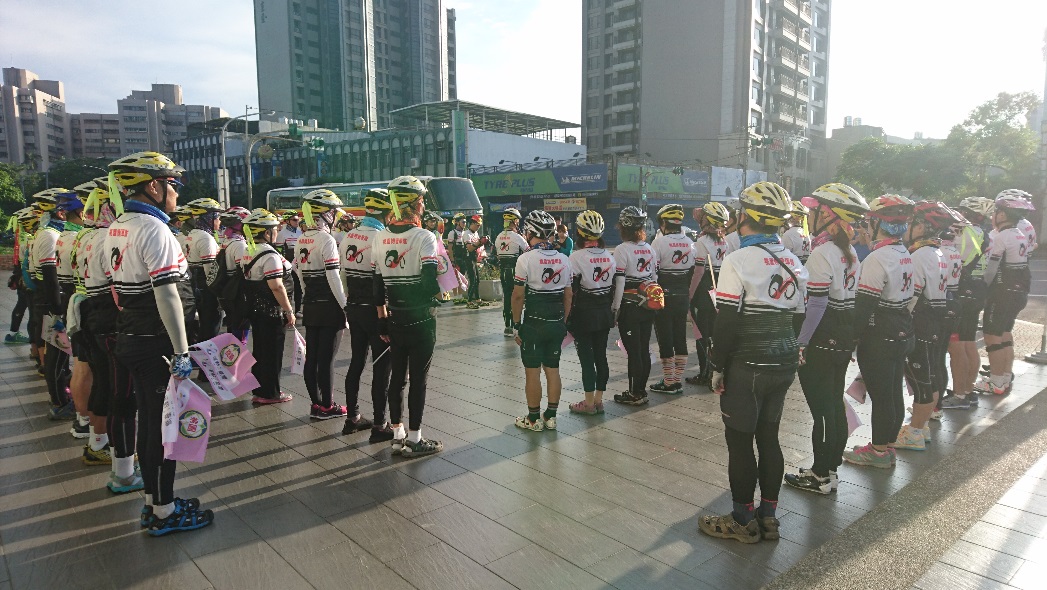 晨曦之際，車隊集結展現活力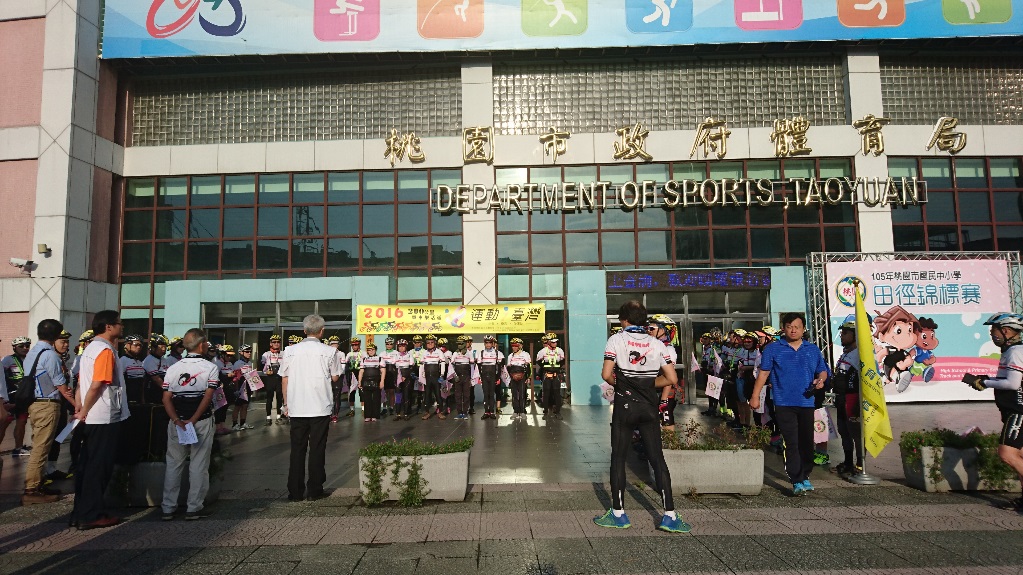 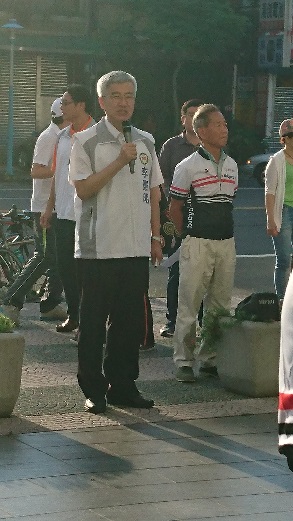 長官致詞一景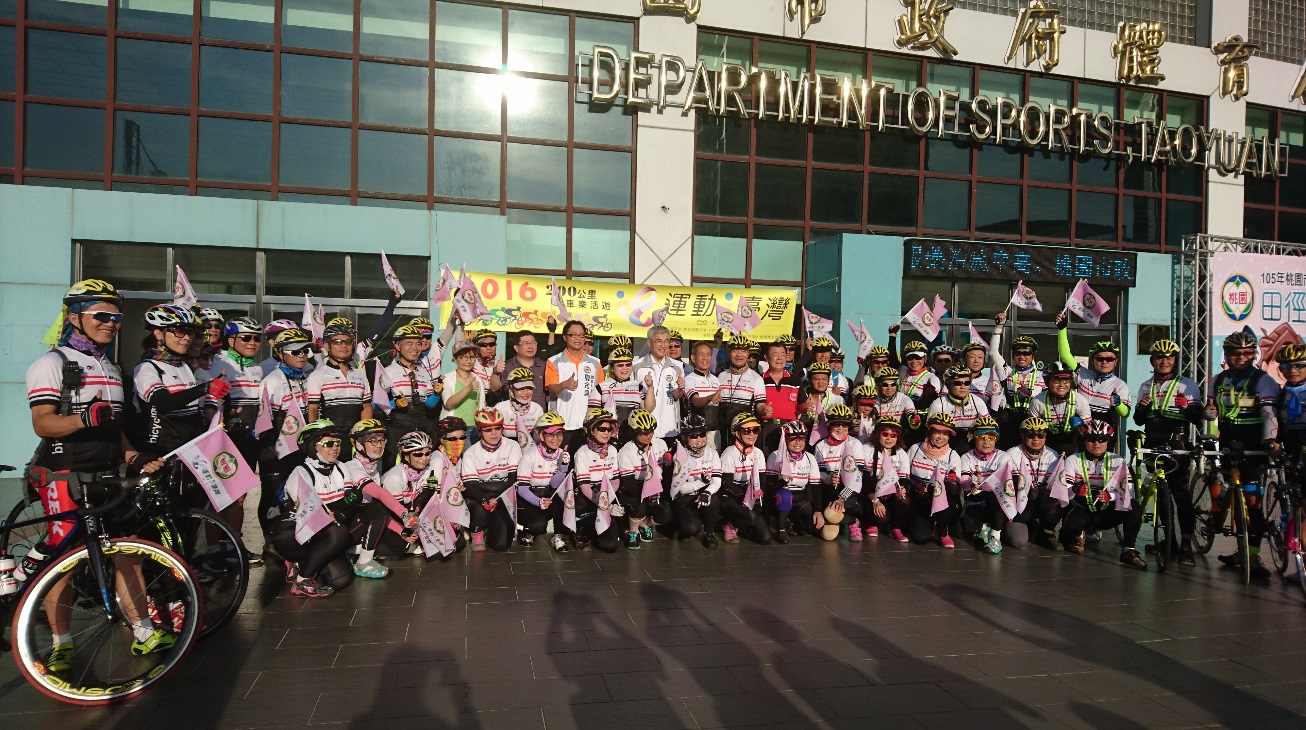     車隊與市府李秘書長憲明、體育局夏局長金興及市體育會葉理事長政彥大合照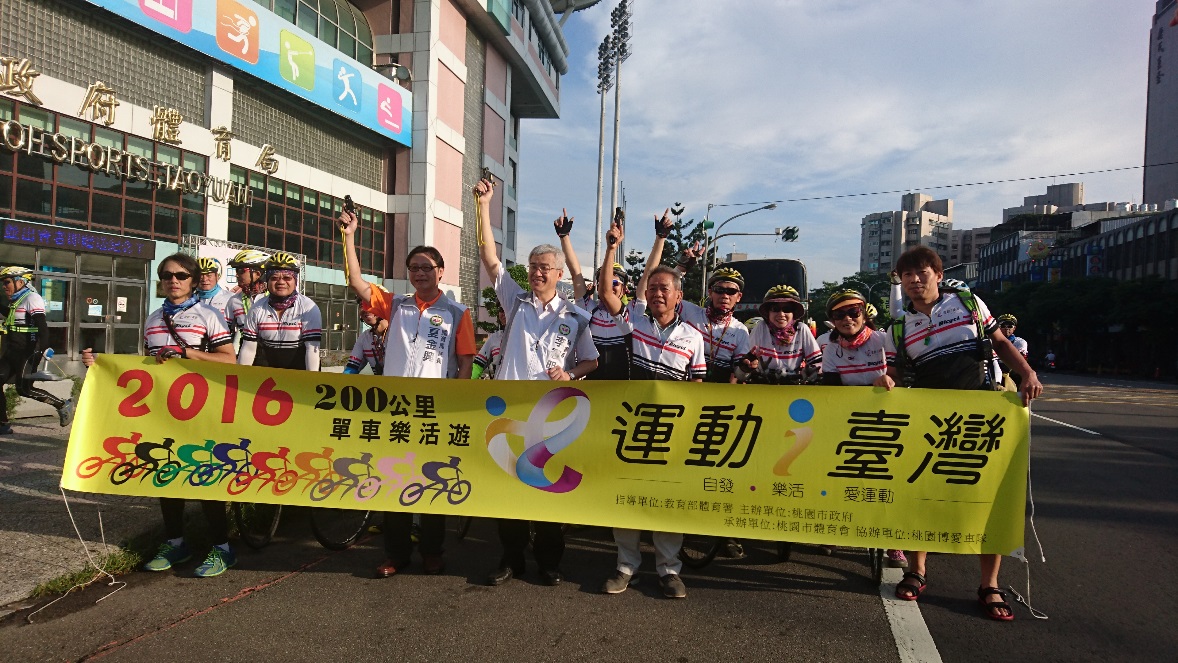 鳴槍啟動儀式前合影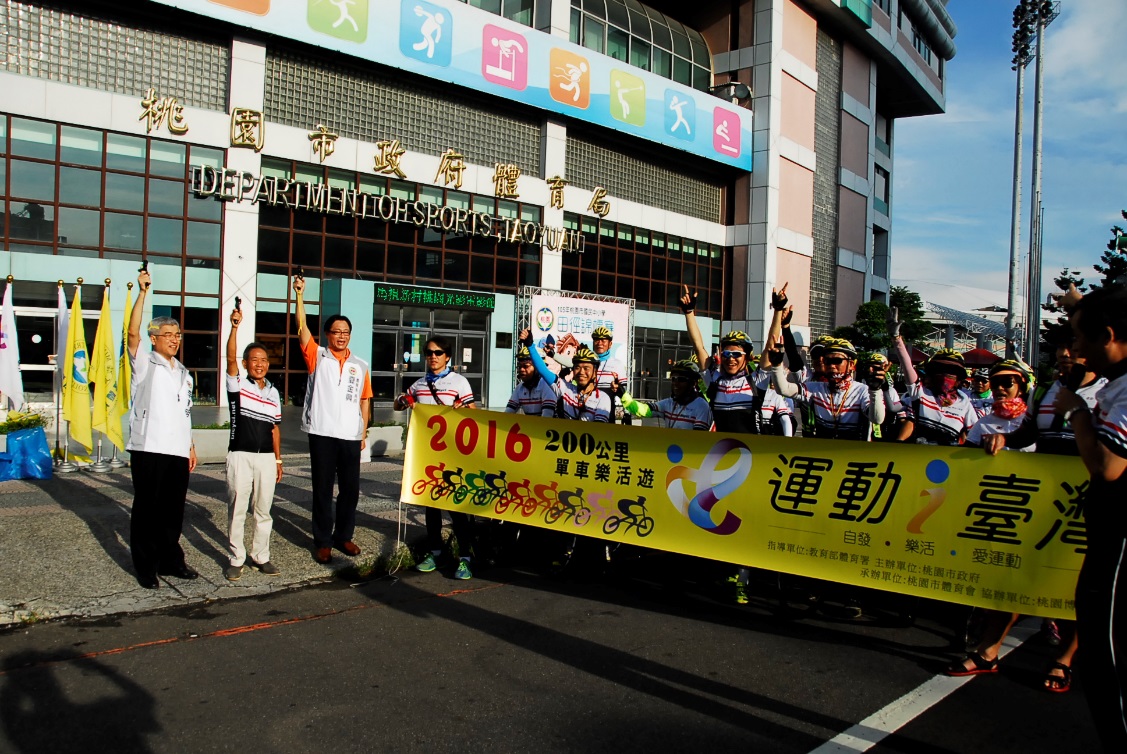 啟程鳴槍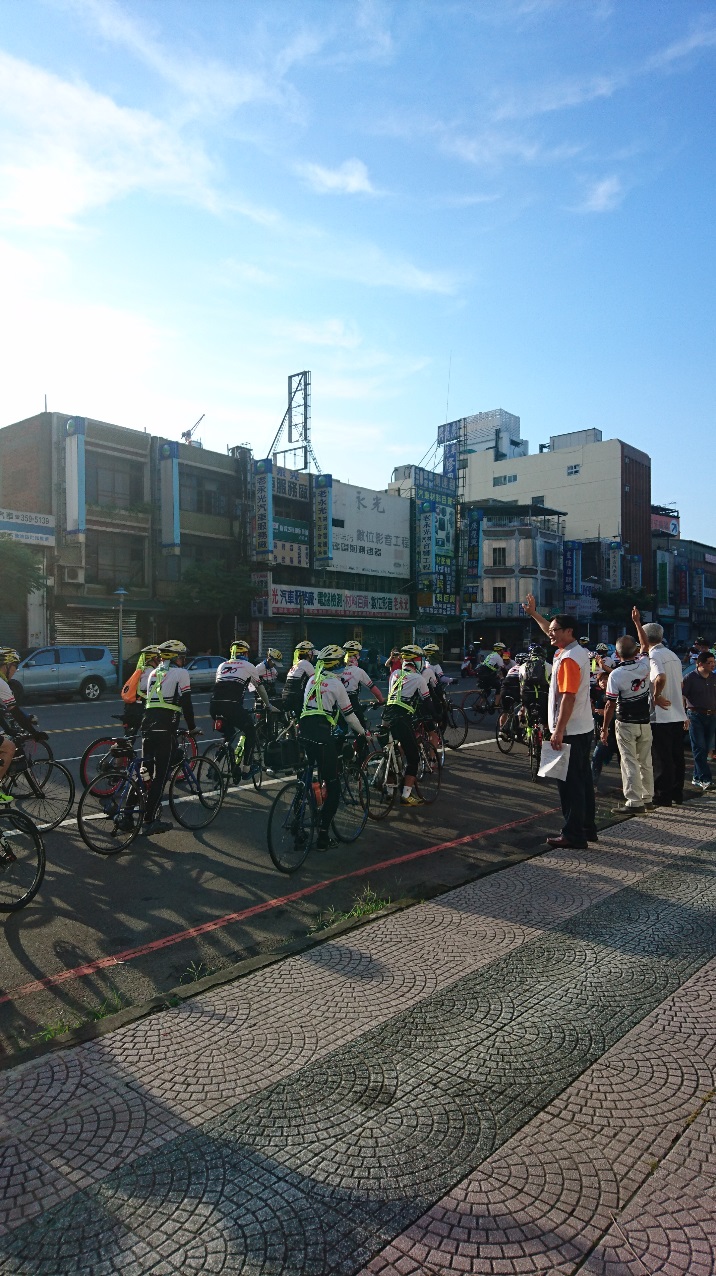 長官揮手致意，車隊啟程